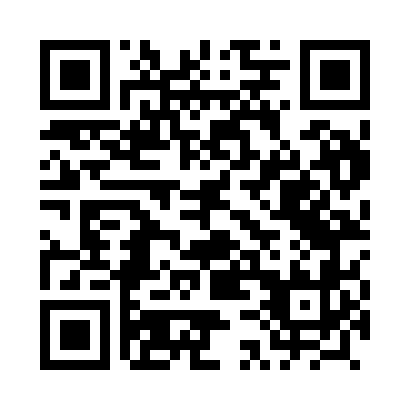 Prayer times for Poszyna, PolandWed 1 May 2024 - Fri 31 May 2024High Latitude Method: Angle Based RulePrayer Calculation Method: Muslim World LeagueAsar Calculation Method: HanafiPrayer times provided by https://www.salahtimes.comDateDayFajrSunriseDhuhrAsrMaghribIsha1Wed2:545:1412:365:417:5810:082Thu2:515:1212:355:427:5910:113Fri2:485:1112:355:438:0110:144Sat2:455:0912:355:448:0210:165Sun2:415:0712:355:458:0410:196Mon2:385:0612:355:468:0510:227Tue2:355:0412:355:478:0710:258Wed2:325:0212:355:488:0810:289Thu2:285:0112:355:488:1010:3110Fri2:254:5912:355:498:1110:3411Sat2:224:5812:355:508:1310:3712Sun2:204:5612:355:518:1410:4013Mon2:194:5512:355:528:1610:4314Tue2:184:5312:355:538:1710:4315Wed2:184:5212:355:548:1910:4416Thu2:174:5112:355:548:2010:4517Fri2:174:4912:355:558:2110:4518Sat2:164:4812:355:568:2310:4619Sun2:164:4712:355:578:2410:4620Mon2:154:4512:355:588:2510:4721Tue2:154:4412:355:588:2710:4822Wed2:154:4312:355:598:2810:4823Thu2:144:4212:356:008:2910:4924Fri2:144:4112:356:018:3010:4925Sat2:134:4012:366:018:3210:5026Sun2:134:3912:366:028:3310:5127Mon2:134:3812:366:038:3410:5128Tue2:134:3712:366:048:3510:5229Wed2:124:3612:366:048:3610:5230Thu2:124:3512:366:058:3710:5331Fri2:124:3512:366:058:3810:53